           Μητροπόλεως 26-28, (8ος όρ. )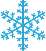 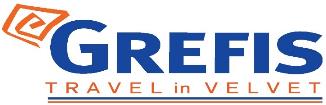 Αθήνα 105 63Τηλέφωνο: 210 3315621Φαξ: 210 3315623 – 4Email: info@grefis.gr 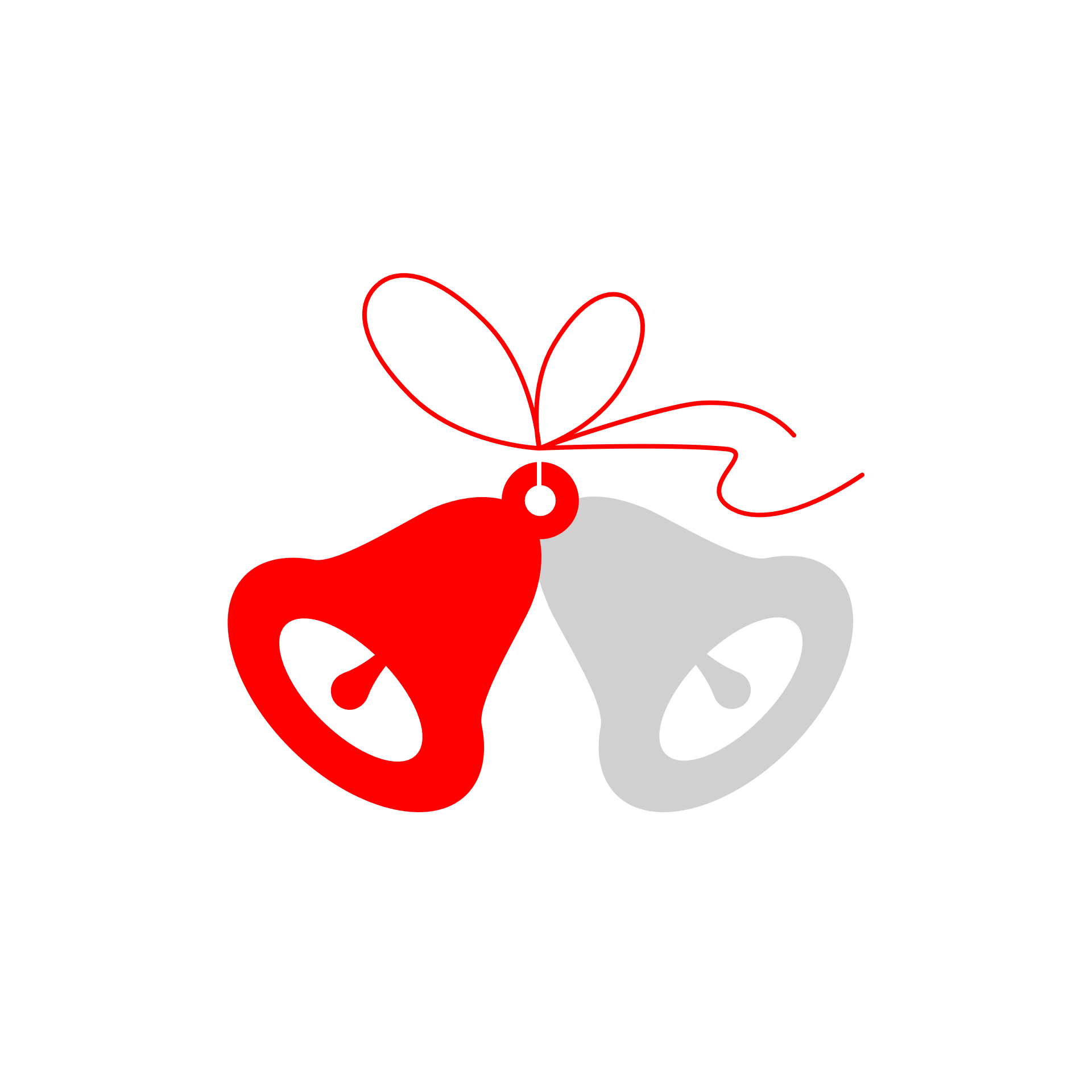 ΑΤΜΟΣΦΑΙΡΙΚΗ ΠΡΑΓΑ – 4 & 5ημ.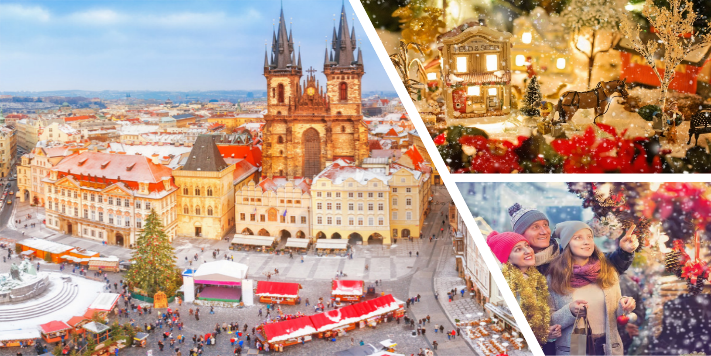 Καστρούπολη - (Δρέσδη) - Κάρλοβυ Βάρυ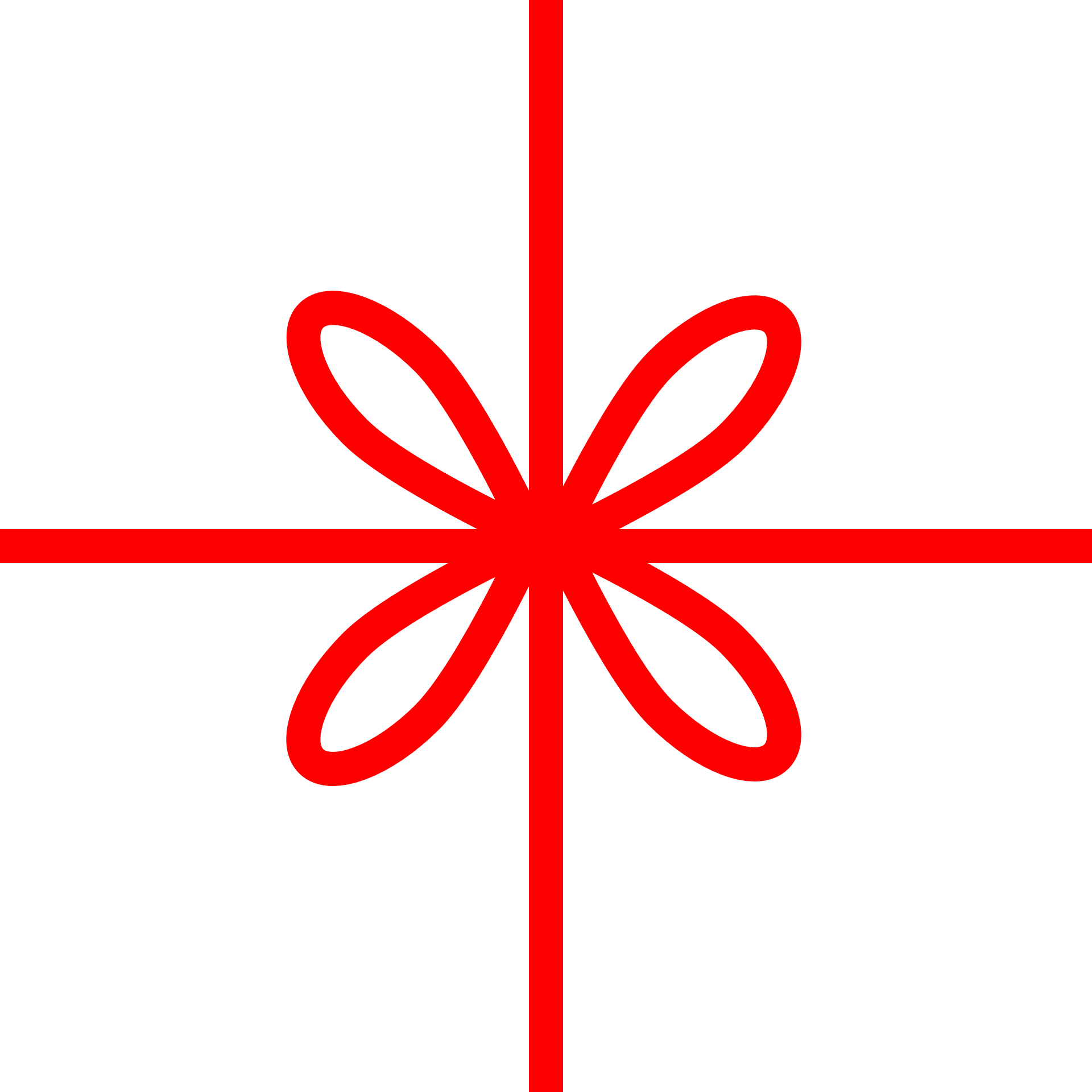 Δώρο η εκδρομή στο Κάρλοβυ Βάρυ.Δώρο ειδική ασφάλεια Covid-19 αξίας 20€ το άτομο Η θαυμαστή Μεσαιωνική πόλη… Η Πόλη των ‘’Εκατό πύργων "έχει να σας προσφέρει 1000 χρόνια τέχνης και αρχιτεκτονικής ενώ αναμιγνύεστε με νέα πολιτιστικά δρώμενα και γαστρονομικές παραδόσεις.Αναχωρήσεις: 23 Δεκεμβρίου ’21 – 5ημέρες                           23 Δεκεμβρίου ’21 – 4ημέρες1η μέρα: ΠΡΑΓΑ – ΞΕΝΑΓΗΣΗ ΠΟΛΕΩΣ (ΦΟΡΕΣΤΕ ΤΑ ΑΘΛΗΤΙΚΑ ΣΑΣ ΠΑΠΟΥΤΣΙΑ …) Συγκέντρωση στο αεροδρόμιο και πτήση για Πράγα. Άφιξη και αφού μας παραλάβει ο αρχηγός και ξεναγός μας θα μεταβούμε με πούλμαν στο κέντρο της πόλης για να ξεκινήσουμε την περιπατητή ξενάγηση, στα κυριότερα αξιοθέατα της πόλης. Θα ξεκινήσουμε με τη Μάλα Στράνα (Malá Strana) που είναι μια από τις παλαιότερες ιστορικές συνοικίες της Πράγας. Κυριολεκτικά σημαίνει «Μικρό Μέρος», αλλά καλύτερα αποδίδεται σαν «Μικρή Πόλη», καθώς πρόκειται για ένα μικρό μέρος στην αριστερή όχθη του ποταμού Μολδάβα, κάτω από το κάστρο της Πράγας, σε αντίθεση με τις μεγαλύτερες περιοχές της Πράγας στη δεξιά όχθη του ποταμού. Θα περιδιαβούμε στα γραφικά δρομάκια όπου θα θαυμάσουμε τα παλιά κτήρια ,τις εκκλησίες , τη λιθόστρωτη μπαρόκ πλατεία και το σήμα κατατεθέν της, την εκκλησία του Αγίου Νικολάου. Χρόνος στη διάθεσή μας για καφέ. Θα συνεχίσουμε τη ξενάγηση μας περνώντας στην απέναντι όχθη, διασχίζοντας τη μεσαιωνική, λιθόστρωτη Γέφυρα του Καρόλου, που ονομάζεται και «λεωφόρος των αγαλμάτων», από τα 30 αγάλματα αγίων και ηγεμόνων  που την στολίζουν από τη μία άκρη έως την άλλη. Ακόμα θα δούμε το παλιό κοιμητήριο και το παλιό εβραϊκό Δημαρχείο. Θα τελειώσουμε τη ξενάγησή μας σήμερα με την Παλιά Πόλη (Staré Mesto) όπου θα δούμε τη μεγάλη Πλατεία με το άγαλμα του Γιαν Χους και γύρω της το Παλαιό Δημαρχείο, το Αστρονομικό Ρολόι και τέλος τον Πύργο της Πυρίτιδας. Μεταφορά στο ξενοδοχείο τακτοποίηση στα δωμάτια. Διανυκτέρευση.2η μέρα: ΠΡΑΓΑ – ΒΑΣΙΛΙΚΗ ΞΕΝΑΓΗΣΗ ΣΤΗ ΚΑΣΤΡΟΥΠΟΛΗ Πρωινό και αναχώρηση για το Κάστρο της Πράγας που βρίσκεται στη συνοικία Χρατσάνι και είναι ένα από τα μεγαλύτερα και παλαιότερα κάστρα του κόσμου και η αρχαιότερη έδρα των Τσέχων Βασιλέων. Σήμερα είναι η έδρα του προέδρου της Δημοκρατίας, ιστορικό και πολιτιστικό κέντρο της πόλης και του κράτους. Θα θαυμάσουμε τον Καθεδρικό Ναό του Βίττου, το πνευματικό σύμβολο των Τσέχων και το πιο χαρακτηριστικό ορόσημο του Κάστρου. Επίσης θα δούμε τη Βασιλική του Αγίου Γεωργίου και τη βιβλιοθήκη του Στάχοβ. Στη συνέχεια θα περπατήσουμε στο χρυσό δρομάκι ή δρόμο των Αλχημιστών με ιστορικά σπίτια που εκθέτουν μεσαιωνικές πανοπλίες και πωλούν τουριστικά σουβενίρ. Επίσης στην πύλη του κάστρου κάθε ώρα συγκεντρώνεται κόσμος για να δει την αλλαγή της φρουράς. Επιστροφή στο ξενοδοχείο. Διανυκτέρευση.3η μέρα: ΚΑΡΛΟΒΥ ΒΑΡΥ 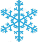 Πρωινό και ακολουθεί  ολοήμερη εκδρομή στην όμορφη λουτρόπολη, το Κάρλοβυ Βάρυ, που ακούγεται σχεδόν σαν θρύλος στο βορρά, όπου βουνά, δάση και χωριά περνούν από τα μάτια μας στη διαδρομή σαν εικονογραφημένο βιβλίο. Η πανέμορφη λουτρόπολη θα μας εντυπωσιάσει με το πράσινο, τα γάργαρα νερά και τα υπέροχα κτίρια. Η ξενάγηση μας γίνεται με τα πόδια και διαρκεί περίπου μία ώρα. Στην περιήγησή μας θα δούμε το Αυτοκρατορικό θεραπευτήριο, το Θέατρο της πόλης, τις στοές και τα περιστύλια διαφόρων αρχιτεκτονικών ρυθμών, που στεγάζουν τις ιαματικές πηγές, τον φυσικό θερμοπίδακα και τη Ρώσικη εκκλησία στην άκρη της πόλης, δίπλα στο δάσος. Μετά τη ξενάγηση ελεύθερος χρόνος για να απολαύσετε τη βόλτα σας κατά μήκος του ποταμού ή για ψώνια (πηγή των κρυστάλλων της Βοημίας) και καφέ. Επιστροφή στο ξενοδοχείο. Διανυκτέρευση. 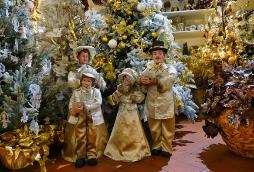 4η μέρα: ΠΡΑΓΑ – ΕΚΔΡΟΜΗ ΣΤΗ ΓΕΡΜΑΝΙΚΗ ΔΡΕΣΔΗ Πρωινό και η μέρα σας ελεύθερη. Σας προτείνουμε μία ολοήμερη εκδρομή στην πιο μπαρόκ πόλη της Γερμανίας, την Δρέσδη, τη «Φλωρεντία» του ποταμού Έλβα. Η πόλη έχει μια μακροχρόνια ιστορία ως κύρια και βασιλική κατοικία για τους βασιλιάδες της Σαξωνίας. Ο βομβαρδισμός της και η ολοσχερής καταστροφή της κατά το Β' Παγκόσμιο Πόλεμο άλλαξε ολοκληρωτικά το πρόσωπο της πόλης. Ξαναχτισμένη ως μια σοσιαλιστική πόλη, η Δρέσδη παρουσιάζει τώρα μια εντελώς νέα εικόνα καθώς πολλά από τα ιστορικά κτίρια επαναοικοδομήθηκαν για να εντυπωσιάσουν και τον πιο δύσκολο επισκέπτη. Μερικά από αυτά είναι η Όπερα Semperoper, το περίφημο Zwinger (Τσβίγκερ – ανάκτορο των Βασιλέων της Σαξωνίας), την εκκλησία της Παναγίας, τον περίφημο τοίχο μήκους 102 μέτρων, φτιαγμένος με 24.000 πορσελάνινα πλακάκια Meissen κ.α. Το 2004 η ΟΥΝΕΣΚΟ κήρυξε τη Δρέσδη και το τμήμα της κοιλάδας του ποταμού Έλβα ως μνημείο παγκόσμιας πολιτιστικής κληρονομιάς. Επιστροφή στην Πράγα. Διανυκτέρευση. 5η μέρα: ΠΡΑΓΑ – ΑΘΗΝΑΠρωινό και ελεύθερη ημέρα για να απολαύσετε ένα ζεστό ρόφημα σε κάποιο από τα καφέ της πόλης ή να κάνετε την βόλτα σας στους εμπορικούς της δρόμους και να απολαύσετε την πλατεία της Πράγας, όπου θα βρείτε γραφικές στοές και ιστορικά κτίρια. Μπείτε και σεις μέσα στο πλήθος για να παρακολουθήσετε το Αστρονομικό ρολόι και τα ξεχωριστά του χτυπήματα. Στην συνέχεια αναχώρηση για το αεροδρόμιο και πτήση επιστροφής.     Botanique Hotel 4* (23/12 - 5 ημέρες)                                                                 Early Booking	    Κανονική ΤιμήΤιμή κατ’ άτομο σε δίκλινο                             465€                           	515€Τιμή σε μονόκλινο                                             595€                            	645€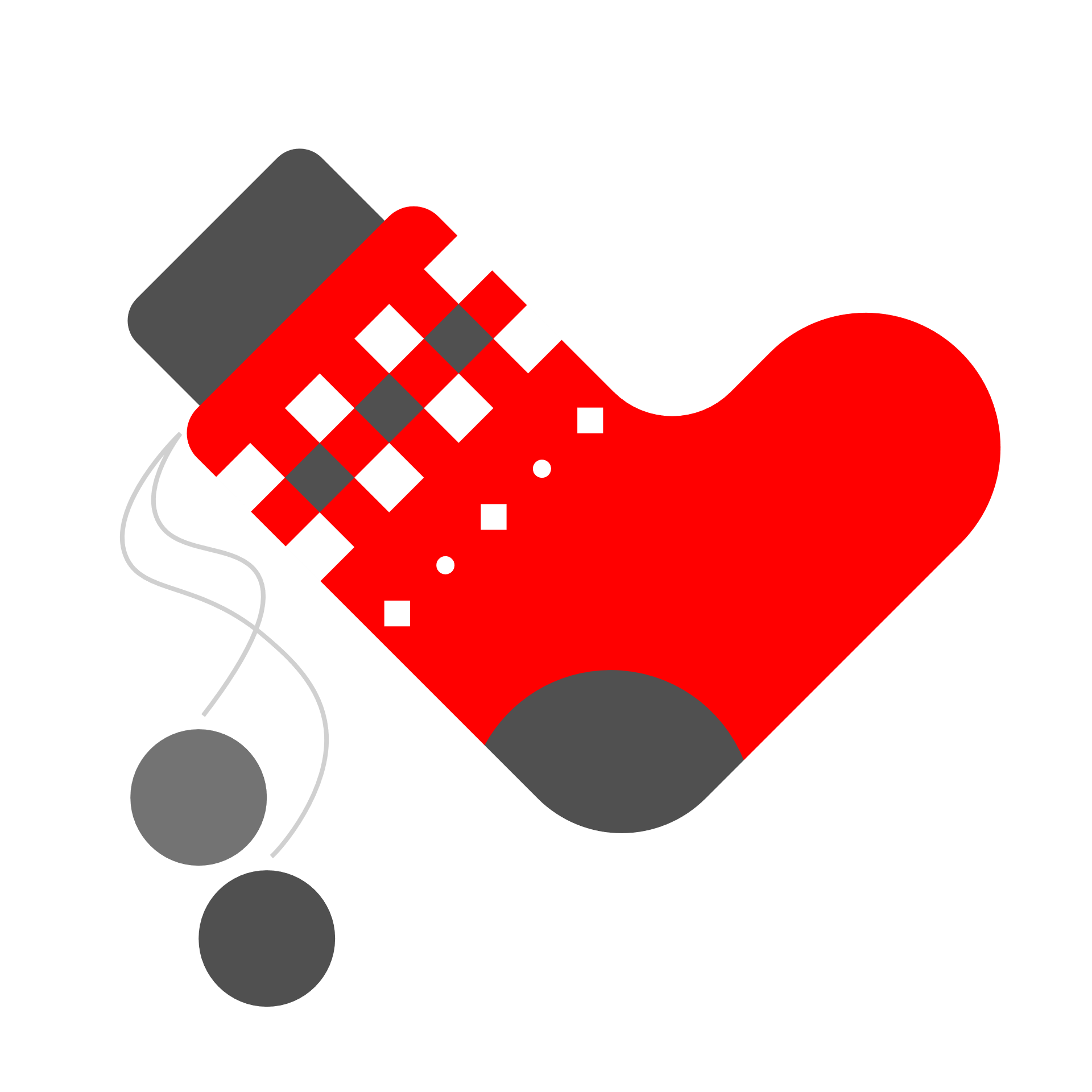  Παιδική τιμή παιδί έως 12 ετών                    265€                            	265€Φόροι αεροδρομίων & checkpoint               195€                            	195€Prague Marriott Hotel 5* (23/12 – 5 ημέρες)                                                                     Early Booking	     Κανονική ΤιμήΤιμή κατ’ άτομο σε δίκλινο                             530€                           	580€Τιμή σε μονόκλινο                                             740€                            	790€ Παιδική τιμή παιδί έως 12 ετών                    265€                            	265€Φόροι αεροδρομίων & checkpoint               195€                            	195€     Hilton Atrium 5* (23/12 – 5 ημέρες)                 Early Booking                           Κανονική ΤιμήΤιμή κατ’ άτομο σε δίκλινο                             545€                           	595€Τιμή σε μονόκλινο                                             755€                            	805€ Παιδική τιμή παιδί έως 12 ετών                    265€                            	265€Φόροι αεροδρομίων & checkpoint               195€                            	195€Botanique Hotel 4* (23/12 - 4 ημέρες)                                                               Early Booking	    Κανονική ΤιμήΤιμή κατ’ άτομο σε δίκλινο                             395€                           	445€Τιμή σε μονόκλινο                                             495€                            	545€ Παιδική τιμή παιδί έως 12 ετών                    265€                            	265€Φόροι αεροδρομίων & checkpoint               195€                            	195€Prague Marriott Hotel 5* (23/12 – 4 ημέρες)                                                                     Early Booking	     Κανονική ΤιμήΤιμή κατ’ άτομο σε δίκλινο                             440€                           	490€Τιμή σε μονόκλινο                                             600€                            	650€ Παιδική τιμή παιδί έως 12 ετών                    265€                            	265€Φόροι αεροδρομίων & checkpoint                195€                            	195€Hilton Atrium 5* (23/12 – 4 ημέρες)                 Early Booking                           Κανονική ΤιμήΤιμή κατ’ άτομο σε δίκλινο                             455€                           	505€Τιμή σε μονόκλινο                                             620€                            	670€ Παιδική τιμή παιδί έως 12 ετών                    265€                            	265€Φόροι αεροδρομίων & checkpoint               195€                            	195€Περιλαμβάνονται: Αεροπορικά εισιτήρια Αθήνα – Πράγα – Αθήνα με την AEGEAN AIRLINES & με ναυλωμένες πτήσεις. Μετακινήσεις, εκδρομές ,περιηγήσεις σύμφωνα με το πρόγραμμα με πολυτελή πούλμαν.Ξενάγηση πόλης  και Καστρούπολης με ελληνόφωνο ξεναγό. Δώρο η εκδρομή στο Κάρλοβυ Βάρυ.Δώρο ειδική ασφάλεια Covid-19 αξίας 20€ το άτομο.Διανυκτερεύσεις σε πολυτελή ξενοδοχεία 4*/5* με πρωινό σε μπουφέ.Έμπειρο Αρχηγό / Συνοδό του γραφείου μας.Ασφαλιστική κάλυψη αστικής /επαγγελματικής ευθύνηςΜία βαλίτσα 23kg και μία 8kg χειραποσκευή ανά άτομο.Δεν περιλαμβάνονται:Χρεώσεις  αεροδρομίων, επίναυλοι καυσίμων, φόροι πόλεων  (195€ το άτομο). Είσοδοι σε μουσεία, αρχαιολογικούς χώρους, και γενικά όπου απαιτείται.Ότι αναφέρεται ως προαιρετικό ή προτεινόμενο.ΣΗΜΕΙΩΣΕΙΣ :Οι ξεναγήσεις, εκδρομές, περιηγήσεις είναι ενδεικτικές και δύναται να αλλάξει η σειρά που θα πραγματοποιηθούν. Το ημερήσιο πρόγραμμα προσαρμόζεται ανάλογα με τα ωράρια των πτήσεων σε κάθε αναχώρηση.Στην τετραήμερη εκδρομή δεν περιλαμβάνεται η 4η  ημέρα του προγράμματος.ΤΑΞΙΔΙΑ ΕΞΩΤΕΡΙΚΟΥ         Δυνατότητα συμμετοχής στα οργανωμένα ταξίδια μας στο εξωτερικό έχουν οι κάτωθι κατηγορίες: Οι ενήλικες με πιστοποιητικό εμβολιασμού (14 ημέρες μετά την τελευταία δόση του εμβολίου).Τα ανήλικα παιδιά με γονείς που έχουν και οι δύο το πιστοποιητικό εμβολιασμού (14 ημέρες μετά την τελευταία δόση του εμβολίου). Μάλιστα, για τα ανήλικα παιδιά δεν απαιτείται καν μοριακό τεστ.Οι ενήλικες με πιστοποιητικό ανάρρωσης από τη νόσο, έχοντας περάσει 11 μέρες από τη διάγνωση ή έως 175 ημέρες από το θετικό τεστ Πτήσεις για 4ήμερο με αναχώρηση 23.12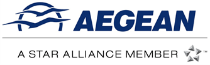 Αναχώρηση :  Αθήνα – Πράγα        09.25  - 11.05  
Επιστροφή  :  Πράγα – Αθήνα        11.50 -  15:20  Πτήσεις για 5ήμερο με αναχώρηση 23.12Αναχώρηση :  Αθήνα – Πράγα        09.25  - 11.05  
Επιστροφή  :  Πράγα – Αθήνα        16.50 -  20:30 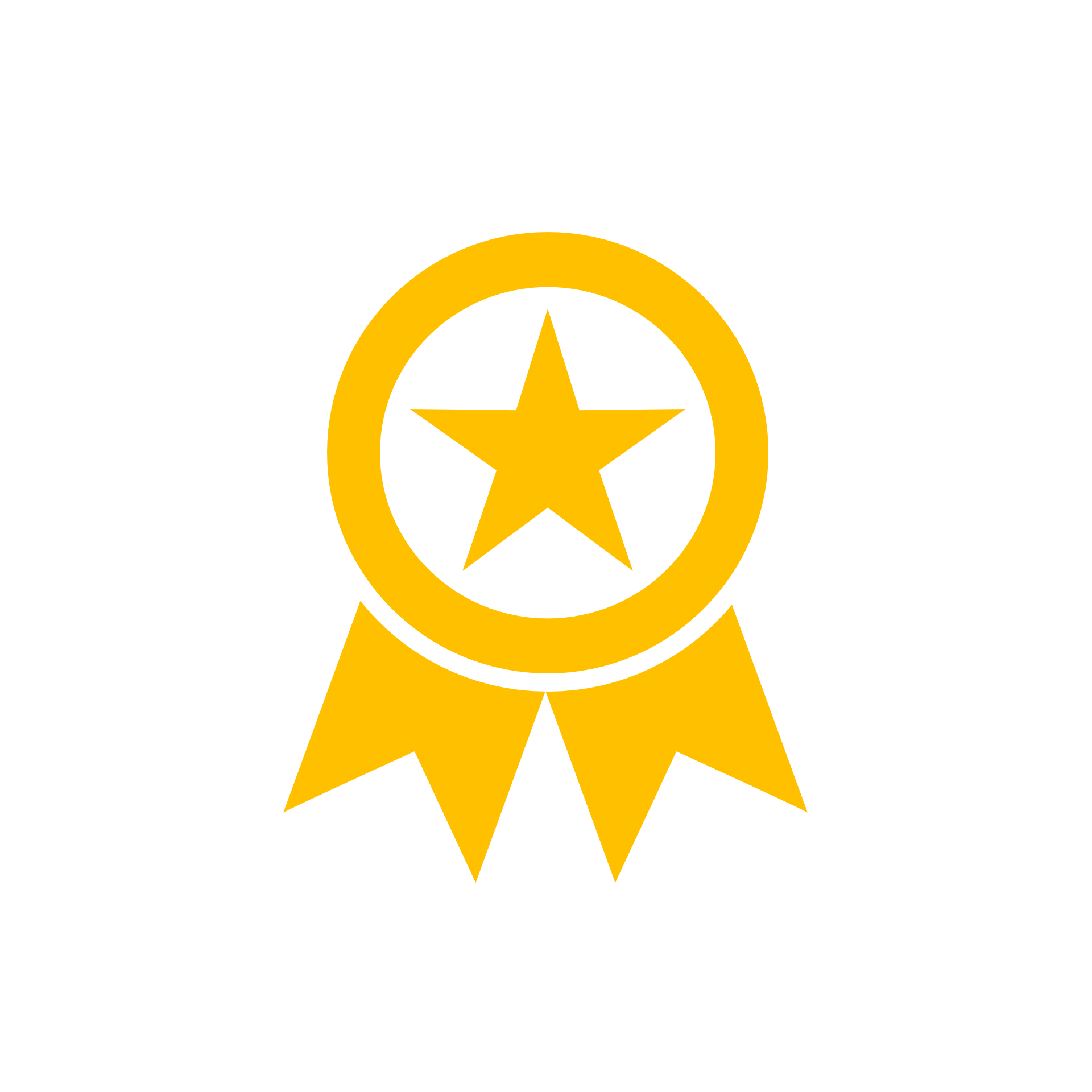 ΤΑΞΙΔΙΩΤΙΚΗ ΑΣΦΑΛΕΙΑ (ΠΡΟΑΙΡΕΤΙΚΗ 20€)…Απόλαυσε κάθε σου ταξίδι χωρίς άγχος.            Ήρθε ώρα να ταξιδέψουμε ξανά! Το ειδικά διαμορφωμένο πρόγραμμα που ακολουθεί, διασφαλίζει εσάς & την οικογένεια σας, έναντι δύσκολων καταστάσεων που μπορεί να παρουσιαστούν τόσο κατά την διάρκεια της εκδρομής όσο και πριν την αναχώρηση.Επιστροφή των χρημάτων σας σε περίπτωση ακύρωσης για λόγους υγείας . Επιστροφή των χρημάτων σας σε περίπτωση  νόσησης COVID - 19 πριν την αναχώρηση. ( Επιστροφή 100% του προκαταβληθέντος ποσού.)Έξοδα ξενοδοχείου λόγω καραντίνας ( COVID - 19). Αποζημίωση για την απώλεια αποσκευών . Έξοδα λόγω καθυστερημένης άφιξης των αποσκευών  . Επαναπατρισμός των συνταξιδευόντων μελών της οικογένειας του Ασφαλισμένου . Έξοδα διαμονής και επικοινωνίας του Ασφαλισμένου εξαιτίας απώλειας των ταξιδιωτικών του εγγράφων.Έξοδα λόγω καθυστέρησης της πτήσης .Έξοδα του Ασφαλισμένου εξαιτίας πρόωρης διακοπής του ταξιδιού του.Έξοδα μετάφρασης (Απώλεια εγγράφων , νοσηλεία , διάγνωση κ.α). Έξοδα για αποστολή φαρμάκων του Ασφαλισμένου.Έξοδα για νομική υποστήριξη.Έξοδα μετακίνησης και διαμονής , στενού συγγενή του Ασφαλισμένου που νοσηλεύεται.Έξοδα νοσηλείας εκτός χώρας μόνιμης διαμονής. Έξοδα ιατροφαρμακευτικής περίθαλψης εκτός νοσοκομείου.Ιατρικές συμβουλές και πληροφορίες Συντονιστικού Κέντρου (Χωρίς περιορισμό χρήσης).Υγειονομική μεταφορά του Ασφαλισμένου (Χωρίς όριο κόστους).Προσωπική Αστική Ευθύνη έναντι τρίτων.Τώρα μπορείς να ταξιδέψεις ξανά !    Νιώσε την ασφάλεια σε κάθε σου ταξίδι ...         Δεν ξεχνάω πριν από κάθε μου αναχώρηση , την ασφάλεια μου!